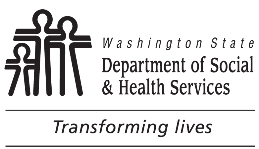       Adult Assessment Referral      Adult Assessment Referral      Adult Assessment Referral      Adult Assessment Referral      Adult Assessment Referral      Adult Assessment Referral      Adult Assessment ReferralREFERRING CSOREFERRING CSO      Adult Assessment Referral      Adult Assessment Referral      Adult Assessment Referral      Adult Assessment Referral      Adult Assessment Referral      Adult Assessment Referral      Adult Assessment ReferralDATEDATESection A.  Identifying InformationSection A.  Identifying InformationSection A.  Identifying InformationSection A.  Identifying InformationSection A.  Identifying InformationSection A.  Identifying InformationSection A.  Identifying InformationSection A.  Identifying InformationSection A.  Identifying InformationSection A.  Identifying Information1.  CLIENT LAST NAME	FIRST NAME	MIDDLE NAME1.  CLIENT LAST NAME	FIRST NAME	MIDDLE NAME1.  CLIENT LAST NAME	FIRST NAME	MIDDLE NAME1.  CLIENT LAST NAME	FIRST NAME	MIDDLE NAME1.  CLIENT LAST NAME	FIRST NAME	MIDDLE NAME1.  CLIENT LAST NAME	FIRST NAME	MIDDLE NAME1.  CLIENT LAST NAME	FIRST NAME	MIDDLE NAME2.  DATE OF BIRTH2.  DATE OF BIRTH2.  DATE OF BIRTH3.  EJAS ID NUMBER3.  EJAS ID NUMBER3.  EJAS ID NUMBER4.  GENDER  Male       Female4.  GENDER  Male       Female5.  SOCIAL SECURITY NUMBER5.  SOCIAL SECURITY NUMBER6.  CLIENT TELEPHONE6.  CLIENT TELEPHONE6.  CLIENT TELEPHONE7.  MESSAGE NUMBER7.  MESSAGE NUMBER7.  MESSAGE NUMBER8.  LIMITED ENGLISH PROFICIENCY?  No     Yes;     Primary language:      8.  LIMITED ENGLISH PROFICIENCY?  No     Yes;     Primary language:      8.  LIMITED ENGLISH PROFICIENCY?  No     Yes;     Primary language:      8.  LIMITED ENGLISH PROFICIENCY?  No     Yes;     Primary language:      8.  LIMITED ENGLISH PROFICIENCY?  No     Yes;     Primary language:      8.  LIMITED ENGLISH PROFICIENCY?  No     Yes;     Primary language:      8.  LIMITED ENGLISH PROFICIENCY?  No     Yes;     Primary language:      8.  STREET ADDRESS 	CITY	STATE	ZIP CODE8.  STREET ADDRESS 	CITY	STATE	ZIP CODE8.  STREET ADDRESS 	CITY	STATE	ZIP CODE8.  STREET ADDRESS 	CITY	STATE	ZIP CODE8.  STREET ADDRESS 	CITY	STATE	ZIP CODE8.  STREET ADDRESS 	CITY	STATE	ZIP CODE8.  STREET ADDRESS 	CITY	STATE	ZIP CODE8.  STREET ADDRESS 	CITY	STATE	ZIP CODE8.  STREET ADDRESS 	CITY	STATE	ZIP CODE8.  STREET ADDRESS 	CITY	STATE	ZIP CODESection B.  Assessment Appointment InformationSection B.  Assessment Appointment InformationSection B.  Assessment Appointment InformationSection B.  Assessment Appointment InformationSection B.  Assessment Appointment InformationSection B.  Assessment Appointment InformationSection B.  Assessment Appointment InformationSection B.  Assessment Appointment InformationSection B.  Assessment Appointment InformationSection B.  Assessment Appointment Information1.  NAME OF ASSESSMENT CENTER/ENTITY1.  NAME OF ASSESSMENT CENTER/ENTITY1.  NAME OF ASSESSMENT CENTER/ENTITY1.  NAME OF ASSESSMENT CENTER/ENTITY1.  NAME OF ASSESSMENT CENTER/ENTITY1.  NAME OF ASSESSMENT CENTER/ENTITY1.  NAME OF ASSESSMENT CENTER/ENTITY1.  NAME OF ASSESSMENT CENTER/ENTITY2.  TELEPHONE NUMBER2.  TELEPHONE NUMBER3.  STREET ADDRESS 	CITY	STATE	ZIP CODE3.  STREET ADDRESS 	CITY	STATE	ZIP CODE3.  STREET ADDRESS 	CITY	STATE	ZIP CODE3.  STREET ADDRESS 	CITY	STATE	ZIP CODE3.  STREET ADDRESS 	CITY	STATE	ZIP CODE3.  STREET ADDRESS 	CITY	STATE	ZIP CODE3.  STREET ADDRESS 	CITY	STATE	ZIP CODE3.  STREET ADDRESS 	CITY	STATE	ZIP CODE3.  STREET ADDRESS 	CITY	STATE	ZIP CODE3.  STREET ADDRESS 	CITY	STATE	ZIP CODE4.  APPOINTMENT DATE4.  APPOINTMENT DATE4.  APPOINTMENT DATE4.  APPOINTMENT DATE4.  APPOINTMENT DATE5.  APPOINTMENT TIME5.  APPOINTMENT TIME5.  APPOINTMENT TIME5.  APPOINTMENT TIME5.  APPOINTMENT TIMEPlease Note:  Take this form (and any attachments) with you to your appointment.  Failure to keep this appointment may result in denial, delay, termination or sanction of your benefits.  Failure to accept a program of treatment as prescribed by the assessment center means you refuse treatment, which may result in denial, termination, or sanction.  If you have questions about treatment requirements, please ask your CSO worker.Please Note:  Take this form (and any attachments) with you to your appointment.  Failure to keep this appointment may result in denial, delay, termination or sanction of your benefits.  Failure to accept a program of treatment as prescribed by the assessment center means you refuse treatment, which may result in denial, termination, or sanction.  If you have questions about treatment requirements, please ask your CSO worker.Please Note:  Take this form (and any attachments) with you to your appointment.  Failure to keep this appointment may result in denial, delay, termination or sanction of your benefits.  Failure to accept a program of treatment as prescribed by the assessment center means you refuse treatment, which may result in denial, termination, or sanction.  If you have questions about treatment requirements, please ask your CSO worker.Please Note:  Take this form (and any attachments) with you to your appointment.  Failure to keep this appointment may result in denial, delay, termination or sanction of your benefits.  Failure to accept a program of treatment as prescribed by the assessment center means you refuse treatment, which may result in denial, termination, or sanction.  If you have questions about treatment requirements, please ask your CSO worker.Please Note:  Take this form (and any attachments) with you to your appointment.  Failure to keep this appointment may result in denial, delay, termination or sanction of your benefits.  Failure to accept a program of treatment as prescribed by the assessment center means you refuse treatment, which may result in denial, termination, or sanction.  If you have questions about treatment requirements, please ask your CSO worker.Please Note:  Take this form (and any attachments) with you to your appointment.  Failure to keep this appointment may result in denial, delay, termination or sanction of your benefits.  Failure to accept a program of treatment as prescribed by the assessment center means you refuse treatment, which may result in denial, termination, or sanction.  If you have questions about treatment requirements, please ask your CSO worker.Please Note:  Take this form (and any attachments) with you to your appointment.  Failure to keep this appointment may result in denial, delay, termination or sanction of your benefits.  Failure to accept a program of treatment as prescribed by the assessment center means you refuse treatment, which may result in denial, termination, or sanction.  If you have questions about treatment requirements, please ask your CSO worker.Please Note:  Take this form (and any attachments) with you to your appointment.  Failure to keep this appointment may result in denial, delay, termination or sanction of your benefits.  Failure to accept a program of treatment as prescribed by the assessment center means you refuse treatment, which may result in denial, termination, or sanction.  If you have questions about treatment requirements, please ask your CSO worker.Please Note:  Take this form (and any attachments) with you to your appointment.  Failure to keep this appointment may result in denial, delay, termination or sanction of your benefits.  Failure to accept a program of treatment as prescribed by the assessment center means you refuse treatment, which may result in denial, termination, or sanction.  If you have questions about treatment requirements, please ask your CSO worker.Please Note:  Take this form (and any attachments) with you to your appointment.  Failure to keep this appointment may result in denial, delay, termination or sanction of your benefits.  Failure to accept a program of treatment as prescribed by the assessment center means you refuse treatment, which may result in denial, termination, or sanction.  If you have questions about treatment requirements, please ask your CSO worker.Section C.  To Assessment CenterSection C.  To Assessment CenterSection C.  To Assessment CenterSection C.  To Assessment CenterSection C.  To Assessment CenterSection C.  To Assessment CenterSection C.  To Assessment CenterSection C.  To Assessment CenterSection C.  To Assessment CenterSection C.  To Assessment Center1.  DATE OF APPLICATION1.  DATE OF APPLICATION2.  NAME OF REFERRING AGENCY, OTHER THAN CSO (I.E., HOSPITAL, JAIL, DETOX, ETC., IF APPLICABLE)2.  NAME OF REFERRING AGENCY, OTHER THAN CSO (I.E., HOSPITAL, JAIL, DETOX, ETC., IF APPLICABLE)2.  NAME OF REFERRING AGENCY, OTHER THAN CSO (I.E., HOSPITAL, JAIL, DETOX, ETC., IF APPLICABLE)2.  NAME OF REFERRING AGENCY, OTHER THAN CSO (I.E., HOSPITAL, JAIL, DETOX, ETC., IF APPLICABLE)3.  AGENCY TELEPHONE NUMBER3.  AGENCY TELEPHONE NUMBER3.  AGENCY TELEPHONE NUMBER3.  AGENCY TELEPHONE NUMBER4.  CLIENT TYPE (CHECK ALL THAT APPLY)	  TANF      Other:      4.  CLIENT TYPE (CHECK ALL THAT APPLY)	  TANF      Other:      4.  CLIENT TYPE (CHECK ALL THAT APPLY)	  TANF      Other:      4.  CLIENT TYPE (CHECK ALL THAT APPLY)	  TANF      Other:      4.  CLIENT TYPE (CHECK ALL THAT APPLY)	  TANF      Other:      4.  CLIENT TYPE (CHECK ALL THAT APPLY)	  TANF      Other:      4.  CLIENT TYPE (CHECK ALL THAT APPLY)	  TANF      Other:      4.  CLIENT TYPE (CHECK ALL THAT APPLY)	  TANF      Other:      4.  CLIENT TYPE (CHECK ALL THAT APPLY)	  TANF      Other:      4.  CLIENT TYPE (CHECK ALL THAT APPLY)	  TANF      Other:      5.  PRIORITY GROUP:     Pregnant       CPS Referral       I.V. Drug       HH/Children   5.  PRIORITY GROUP:     Pregnant       CPS Referral       I.V. Drug       HH/Children   5.  PRIORITY GROUP:     Pregnant       CPS Referral       I.V. Drug       HH/Children   5.  PRIORITY GROUP:     Pregnant       CPS Referral       I.V. Drug       HH/Children   5.  PRIORITY GROUP:     Pregnant       CPS Referral       I.V. Drug       HH/Children   5.  PRIORITY GROUP:     Pregnant       CPS Referral       I.V. Drug       HH/Children   5.  PRIORITY GROUP:     Pregnant       CPS Referral       I.V. Drug       HH/Children   5.  PRIORITY GROUP:     Pregnant       CPS Referral       I.V. Drug       HH/Children   5.  PRIORITY GROUP:     Pregnant       CPS Referral       I.V. Drug       HH/Children   5.  PRIORITY GROUP:     Pregnant       CPS Referral       I.V. Drug       HH/Children   6.	The above named client is (Check appropriate box):  	  Applicant      Current Recipient      Transfer from another program    	  A.  Title XIX Medicaid eligible.  Provider One Number:      			  TANF      Other:      	   OR    Attach printout of medical coverage.6.	The above named client is (Check appropriate box):  	  Applicant      Current Recipient      Transfer from another program    	  A.  Title XIX Medicaid eligible.  Provider One Number:      			  TANF      Other:      	   OR    Attach printout of medical coverage.6.	The above named client is (Check appropriate box):  	  Applicant      Current Recipient      Transfer from another program    	  A.  Title XIX Medicaid eligible.  Provider One Number:      			  TANF      Other:      	   OR    Attach printout of medical coverage.6.	The above named client is (Check appropriate box):  	  Applicant      Current Recipient      Transfer from another program    	  A.  Title XIX Medicaid eligible.  Provider One Number:      			  TANF      Other:      	   OR    Attach printout of medical coverage.6.	The above named client is (Check appropriate box):  	  Applicant      Current Recipient      Transfer from another program    	  A.  Title XIX Medicaid eligible.  Provider One Number:      			  TANF      Other:      	   OR    Attach printout of medical coverage.6.	The above named client is (Check appropriate box):  	  Applicant      Current Recipient      Transfer from another program    	  A.  Title XIX Medicaid eligible.  Provider One Number:      			  TANF      Other:      	   OR    Attach printout of medical coverage.6.	The above named client is (Check appropriate box):  	  Applicant      Current Recipient      Transfer from another program    	  A.  Title XIX Medicaid eligible.  Provider One Number:      			  TANF      Other:      	   OR    Attach printout of medical coverage.6.	The above named client is (Check appropriate box):  	  Applicant      Current Recipient      Transfer from another program    	  A.  Title XIX Medicaid eligible.  Provider One Number:      			  TANF      Other:      	   OR    Attach printout of medical coverage.6.	The above named client is (Check appropriate box):  	  Applicant      Current Recipient      Transfer from another program    	  A.  Title XIX Medicaid eligible.  Provider One Number:      			  TANF      Other:      	   OR    Attach printout of medical coverage.6.	The above named client is (Check appropriate box):  	  Applicant      Current Recipient      Transfer from another program    	  A.  Title XIX Medicaid eligible.  Provider One Number:      			  TANF      Other:      	   OR    Attach printout of medical coverage.7.		Other incapacity/health problems:      			  A.  Other evaluation pending (indicate type and date scheduled):      			  B.  Medical/psychological information attached.            Screening information attached.		  C.  Special needs for this client.  Describe:      	7.		Other incapacity/health problems:      			  A.  Other evaluation pending (indicate type and date scheduled):      			  B.  Medical/psychological information attached.            Screening information attached.		  C.  Special needs for this client.  Describe:      	7.		Other incapacity/health problems:      			  A.  Other evaluation pending (indicate type and date scheduled):      			  B.  Medical/psychological information attached.            Screening information attached.		  C.  Special needs for this client.  Describe:      	7.		Other incapacity/health problems:      			  A.  Other evaluation pending (indicate type and date scheduled):      			  B.  Medical/psychological information attached.            Screening information attached.		  C.  Special needs for this client.  Describe:      	7.		Other incapacity/health problems:      			  A.  Other evaluation pending (indicate type and date scheduled):      			  B.  Medical/psychological information attached.            Screening information attached.		  C.  Special needs for this client.  Describe:      	7.		Other incapacity/health problems:      			  A.  Other evaluation pending (indicate type and date scheduled):      			  B.  Medical/psychological information attached.            Screening information attached.		  C.  Special needs for this client.  Describe:      	7.		Other incapacity/health problems:      			  A.  Other evaluation pending (indicate type and date scheduled):      			  B.  Medical/psychological information attached.            Screening information attached.		  C.  Special needs for this client.  Describe:      	7.		Other incapacity/health problems:      			  A.  Other evaluation pending (indicate type and date scheduled):      			  B.  Medical/psychological information attached.            Screening information attached.		  C.  Special needs for this client.  Describe:      	7.		Other incapacity/health problems:      			  A.  Other evaluation pending (indicate type and date scheduled):      			  B.  Medical/psychological information attached.            Screening information attached.		  C.  Special needs for this client.  Describe:      	7.		Other incapacity/health problems:      			  A.  Other evaluation pending (indicate type and date scheduled):      			  B.  Medical/psychological information attached.            Screening information attached.		  C.  Special needs for this client.  Describe:      	8.  Comments / Other:8.  Comments / Other:8.  Comments / Other:8.  Comments / Other:8.  Comments / Other:8.  Comments / Other:8.  Comments / Other:8.  Comments / Other:8.  Comments / Other:8.  Comments / Other:9.  WFPS / WFSSS9.  WFPS / WFSSS9.  WFPS / WFSSS9.  WFPS / WFSSSTELEPHONE NUMBER10.  CASE WORKER10.  CASE WORKER10.  CASE WORKER10.  CASE WORKERTELEPHONE NUMBERINSTRUCTIONSThe initiating worker:1.	Enters the referring community Services Office (CSO) name and current date.2.	Completes Section A, including the client’s full name.  The full middle name (not just initial) is requested.3.	Completes Section B when the assessment appointment is established.4.	Completes Section C:	A.	Item 1 designates date the application was initiated.	B.	Completes Items 2 and 3 by entering the name and telephone number of the agency or other entity that prompted the individual to seek chemical dependency services.	C.	Item 4 designates client’s program type(s).	D.	Completes Item 5 designating the client’s priority category by:		1)	Checking “Pregnant” for anyone currently pregnant or up to two months postpartum;		2)	Checking “CPS Referral” for anyone that is a direct referral for chemical dependency services from Children Protective Services;		3)	Checking “I.V. Drug” for anyone that is an intravenous drug user;		4)	Checking “HH/Children” for individuals with children in the home.	NOTE:	If the client is pregnant, contact the local assessment center immediately for an assessment, as these individuals are fast tracked through the assessment process.	E.	Completes Item 6, as appropriate.  If Item A is checked, indicate Title XIX the Provider One number for medical coverage.5.	Completes Items 7 and 8 as needed.  Checks Item 7C if the client has a special need.6.	Completes Items 9 and/or 10 with the names and telephone numbers of the referring WFPS / WFSSS.INSTRUCTIONSThe initiating worker:1.	Enters the referring community Services Office (CSO) name and current date.2.	Completes Section A, including the client’s full name.  The full middle name (not just initial) is requested.3.	Completes Section B when the assessment appointment is established.4.	Completes Section C:	A.	Item 1 designates date the application was initiated.	B.	Completes Items 2 and 3 by entering the name and telephone number of the agency or other entity that prompted the individual to seek chemical dependency services.	C.	Item 4 designates client’s program type(s).	D.	Completes Item 5 designating the client’s priority category by:		1)	Checking “Pregnant” for anyone currently pregnant or up to two months postpartum;		2)	Checking “CPS Referral” for anyone that is a direct referral for chemical dependency services from Children Protective Services;		3)	Checking “I.V. Drug” for anyone that is an intravenous drug user;		4)	Checking “HH/Children” for individuals with children in the home.	NOTE:	If the client is pregnant, contact the local assessment center immediately for an assessment, as these individuals are fast tracked through the assessment process.	E.	Completes Item 6, as appropriate.  If Item A is checked, indicate Title XIX the Provider One number for medical coverage.5.	Completes Items 7 and 8 as needed.  Checks Item 7C if the client has a special need.6.	Completes Items 9 and/or 10 with the names and telephone numbers of the referring WFPS / WFSSS.INSTRUCTIONSThe initiating worker:1.	Enters the referring community Services Office (CSO) name and current date.2.	Completes Section A, including the client’s full name.  The full middle name (not just initial) is requested.3.	Completes Section B when the assessment appointment is established.4.	Completes Section C:	A.	Item 1 designates date the application was initiated.	B.	Completes Items 2 and 3 by entering the name and telephone number of the agency or other entity that prompted the individual to seek chemical dependency services.	C.	Item 4 designates client’s program type(s).	D.	Completes Item 5 designating the client’s priority category by:		1)	Checking “Pregnant” for anyone currently pregnant or up to two months postpartum;		2)	Checking “CPS Referral” for anyone that is a direct referral for chemical dependency services from Children Protective Services;		3)	Checking “I.V. Drug” for anyone that is an intravenous drug user;		4)	Checking “HH/Children” for individuals with children in the home.	NOTE:	If the client is pregnant, contact the local assessment center immediately for an assessment, as these individuals are fast tracked through the assessment process.	E.	Completes Item 6, as appropriate.  If Item A is checked, indicate Title XIX the Provider One number for medical coverage.5.	Completes Items 7 and 8 as needed.  Checks Item 7C if the client has a special need.6.	Completes Items 9 and/or 10 with the names and telephone numbers of the referring WFPS / WFSSS.INSTRUCTIONSThe initiating worker:1.	Enters the referring community Services Office (CSO) name and current date.2.	Completes Section A, including the client’s full name.  The full middle name (not just initial) is requested.3.	Completes Section B when the assessment appointment is established.4.	Completes Section C:	A.	Item 1 designates date the application was initiated.	B.	Completes Items 2 and 3 by entering the name and telephone number of the agency or other entity that prompted the individual to seek chemical dependency services.	C.	Item 4 designates client’s program type(s).	D.	Completes Item 5 designating the client’s priority category by:		1)	Checking “Pregnant” for anyone currently pregnant or up to two months postpartum;		2)	Checking “CPS Referral” for anyone that is a direct referral for chemical dependency services from Children Protective Services;		3)	Checking “I.V. Drug” for anyone that is an intravenous drug user;		4)	Checking “HH/Children” for individuals with children in the home.	NOTE:	If the client is pregnant, contact the local assessment center immediately for an assessment, as these individuals are fast tracked through the assessment process.	E.	Completes Item 6, as appropriate.  If Item A is checked, indicate Title XIX the Provider One number for medical coverage.5.	Completes Items 7 and 8 as needed.  Checks Item 7C if the client has a special need.6.	Completes Items 9 and/or 10 with the names and telephone numbers of the referring WFPS / WFSSS.INSTRUCTIONSThe initiating worker:1.	Enters the referring community Services Office (CSO) name and current date.2.	Completes Section A, including the client’s full name.  The full middle name (not just initial) is requested.3.	Completes Section B when the assessment appointment is established.4.	Completes Section C:	A.	Item 1 designates date the application was initiated.	B.	Completes Items 2 and 3 by entering the name and telephone number of the agency or other entity that prompted the individual to seek chemical dependency services.	C.	Item 4 designates client’s program type(s).	D.	Completes Item 5 designating the client’s priority category by:		1)	Checking “Pregnant” for anyone currently pregnant or up to two months postpartum;		2)	Checking “CPS Referral” for anyone that is a direct referral for chemical dependency services from Children Protective Services;		3)	Checking “I.V. Drug” for anyone that is an intravenous drug user;		4)	Checking “HH/Children” for individuals with children in the home.	NOTE:	If the client is pregnant, contact the local assessment center immediately for an assessment, as these individuals are fast tracked through the assessment process.	E.	Completes Item 6, as appropriate.  If Item A is checked, indicate Title XIX the Provider One number for medical coverage.5.	Completes Items 7 and 8 as needed.  Checks Item 7C if the client has a special need.6.	Completes Items 9 and/or 10 with the names and telephone numbers of the referring WFPS / WFSSS.INSTRUCTIONSThe initiating worker:1.	Enters the referring community Services Office (CSO) name and current date.2.	Completes Section A, including the client’s full name.  The full middle name (not just initial) is requested.3.	Completes Section B when the assessment appointment is established.4.	Completes Section C:	A.	Item 1 designates date the application was initiated.	B.	Completes Items 2 and 3 by entering the name and telephone number of the agency or other entity that prompted the individual to seek chemical dependency services.	C.	Item 4 designates client’s program type(s).	D.	Completes Item 5 designating the client’s priority category by:		1)	Checking “Pregnant” for anyone currently pregnant or up to two months postpartum;		2)	Checking “CPS Referral” for anyone that is a direct referral for chemical dependency services from Children Protective Services;		3)	Checking “I.V. Drug” for anyone that is an intravenous drug user;		4)	Checking “HH/Children” for individuals with children in the home.	NOTE:	If the client is pregnant, contact the local assessment center immediately for an assessment, as these individuals are fast tracked through the assessment process.	E.	Completes Item 6, as appropriate.  If Item A is checked, indicate Title XIX the Provider One number for medical coverage.5.	Completes Items 7 and 8 as needed.  Checks Item 7C if the client has a special need.6.	Completes Items 9 and/or 10 with the names and telephone numbers of the referring WFPS / WFSSS.INSTRUCTIONSThe initiating worker:1.	Enters the referring community Services Office (CSO) name and current date.2.	Completes Section A, including the client’s full name.  The full middle name (not just initial) is requested.3.	Completes Section B when the assessment appointment is established.4.	Completes Section C:	A.	Item 1 designates date the application was initiated.	B.	Completes Items 2 and 3 by entering the name and telephone number of the agency or other entity that prompted the individual to seek chemical dependency services.	C.	Item 4 designates client’s program type(s).	D.	Completes Item 5 designating the client’s priority category by:		1)	Checking “Pregnant” for anyone currently pregnant or up to two months postpartum;		2)	Checking “CPS Referral” for anyone that is a direct referral for chemical dependency services from Children Protective Services;		3)	Checking “I.V. Drug” for anyone that is an intravenous drug user;		4)	Checking “HH/Children” for individuals with children in the home.	NOTE:	If the client is pregnant, contact the local assessment center immediately for an assessment, as these individuals are fast tracked through the assessment process.	E.	Completes Item 6, as appropriate.  If Item A is checked, indicate Title XIX the Provider One number for medical coverage.5.	Completes Items 7 and 8 as needed.  Checks Item 7C if the client has a special need.6.	Completes Items 9 and/or 10 with the names and telephone numbers of the referring WFPS / WFSSS.INSTRUCTIONSThe initiating worker:1.	Enters the referring community Services Office (CSO) name and current date.2.	Completes Section A, including the client’s full name.  The full middle name (not just initial) is requested.3.	Completes Section B when the assessment appointment is established.4.	Completes Section C:	A.	Item 1 designates date the application was initiated.	B.	Completes Items 2 and 3 by entering the name and telephone number of the agency or other entity that prompted the individual to seek chemical dependency services.	C.	Item 4 designates client’s program type(s).	D.	Completes Item 5 designating the client’s priority category by:		1)	Checking “Pregnant” for anyone currently pregnant or up to two months postpartum;		2)	Checking “CPS Referral” for anyone that is a direct referral for chemical dependency services from Children Protective Services;		3)	Checking “I.V. Drug” for anyone that is an intravenous drug user;		4)	Checking “HH/Children” for individuals with children in the home.	NOTE:	If the client is pregnant, contact the local assessment center immediately for an assessment, as these individuals are fast tracked through the assessment process.	E.	Completes Item 6, as appropriate.  If Item A is checked, indicate Title XIX the Provider One number for medical coverage.5.	Completes Items 7 and 8 as needed.  Checks Item 7C if the client has a special need.6.	Completes Items 9 and/or 10 with the names and telephone numbers of the referring WFPS / WFSSS.INSTRUCTIONSThe initiating worker:1.	Enters the referring community Services Office (CSO) name and current date.2.	Completes Section A, including the client’s full name.  The full middle name (not just initial) is requested.3.	Completes Section B when the assessment appointment is established.4.	Completes Section C:	A.	Item 1 designates date the application was initiated.	B.	Completes Items 2 and 3 by entering the name and telephone number of the agency or other entity that prompted the individual to seek chemical dependency services.	C.	Item 4 designates client’s program type(s).	D.	Completes Item 5 designating the client’s priority category by:		1)	Checking “Pregnant” for anyone currently pregnant or up to two months postpartum;		2)	Checking “CPS Referral” for anyone that is a direct referral for chemical dependency services from Children Protective Services;		3)	Checking “I.V. Drug” for anyone that is an intravenous drug user;		4)	Checking “HH/Children” for individuals with children in the home.	NOTE:	If the client is pregnant, contact the local assessment center immediately for an assessment, as these individuals are fast tracked through the assessment process.	E.	Completes Item 6, as appropriate.  If Item A is checked, indicate Title XIX the Provider One number for medical coverage.5.	Completes Items 7 and 8 as needed.  Checks Item 7C if the client has a special need.6.	Completes Items 9 and/or 10 with the names and telephone numbers of the referring WFPS / WFSSS.INSTRUCTIONSThe initiating worker:1.	Enters the referring community Services Office (CSO) name and current date.2.	Completes Section A, including the client’s full name.  The full middle name (not just initial) is requested.3.	Completes Section B when the assessment appointment is established.4.	Completes Section C:	A.	Item 1 designates date the application was initiated.	B.	Completes Items 2 and 3 by entering the name and telephone number of the agency or other entity that prompted the individual to seek chemical dependency services.	C.	Item 4 designates client’s program type(s).	D.	Completes Item 5 designating the client’s priority category by:		1)	Checking “Pregnant” for anyone currently pregnant or up to two months postpartum;		2)	Checking “CPS Referral” for anyone that is a direct referral for chemical dependency services from Children Protective Services;		3)	Checking “I.V. Drug” for anyone that is an intravenous drug user;		4)	Checking “HH/Children” for individuals with children in the home.	NOTE:	If the client is pregnant, contact the local assessment center immediately for an assessment, as these individuals are fast tracked through the assessment process.	E.	Completes Item 6, as appropriate.  If Item A is checked, indicate Title XIX the Provider One number for medical coverage.5.	Completes Items 7 and 8 as needed.  Checks Item 7C if the client has a special need.6.	Completes Items 9 and/or 10 with the names and telephone numbers of the referring WFPS / WFSSS.